Jedinstveni upravni odjel Općine Punat temeljem članka 96. stavka 3.  Zakona o prostornom uređenju („Narodne novine“ broj 153/13 i 65/17) i Zaključka načelnika Općine Punat, KLASA: 350-02/16-01/01; URBROJ: 2142-02-03/13-17-20 od 13. prosinca 2017. godine, objavljujeJAVNU RASPRAVUo Prijedlogu III. Izmjena i dopuna Prostornog plana uređenja Općine Punat Javna rasprava o Prijedlogu  III. Izmjena i dopuna Prostornog plana uređenja Općine Punat  (u daljnjem tekstu Prijedlog PPUOP) provest će se u razdoblju od 19. veljače 2018. god do zaključno 26. veljače 2018. godine.	Javni uvid se može izvršiti tijekom provođenja javne rasprave u zgradi Općine Punat (Narodni dom- Mala sala), Novi put 2, Punat,  svakim  radnim danom od 9,00 do 14,00 sati. Na javnom uvidu bit će izložen tekstualni, grafički dio i sažetak Prijedloga PPUOP.Javni uvid u Prijedlog PPUOP moguć je i na web stranici Općine Punat, www.punat.hr		Javno izlaganje radi obrazloženja rješenja iz Prijedloga PPUOP održat će se  dana 22. veljače 2018. godine (četvrtak) u zgradi Općine Punat (Narodni dom-Vela sala) s početkom u 18,00 sati. 	Pisana očitovanja, mišljenja, prijedlozi i primjedbe na Prijedlog prostornog plana mogu se upisati u knjigu primjedbi koja će se nalaziti na mjestu javnog uvida ili dostaviti na adresu: Općina Punat, Novi put 2, 51 521 Punat, zaključno do 26. veljače 2018. godine.	Prijedlozi, očitovanja, mišljenja i primjedbe koji ne budu dostavljeni u roku, te čitko napisani i potpisani imenom i prezimenom uz adresu podnositelja, neće se uzeti u obzir u pripremi Izvješća o javnoj raspravi.PROČELNICANataša Kleković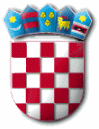 R E P U B L I K A   H R V A T S K APRIMORSKO – GORANSKA ŽUPANIJAOPĆINA PUNATJEDINSTVENI UPRAVNI ODJELKLASA: 350-02/16-01/01URBROJ: 2142-02-03/13-17-21Punat, 14. prosinca 2017. godine